Zikova č. 618/14, Nové Sady, 779 00 Olomouc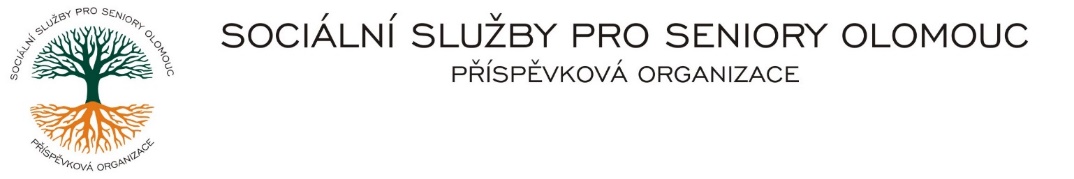 IČ 75004259 * tel.: 585757061 E-mail: olomouc@sluzbyproseniory.cz * DS cn5k73hZápis v OR v oddílu Pr, vložka 770 u Krajského soudu v OstravěObj. č. :       PÚ /105/2023	               Adam Němčák          Vyřizuje/:  xxxxxx/585757076               malířství, lakýrnictvíE-mail: vedouciPU/sluzbyproseniory.cz    Příčná 9Web.str.:     www.sluzbyproseniory.cz      751 02 Troubky  Bank. sp..:  KB Olomouc,                                         č.ú.:   xxxxxxxxxx                   DIČ:            CZ-750 042 59     NEJSME PLÁTCI DPH                                Datum: 2.5.2023Objednávka výmalba bytu xxx –  sádrování, penetrace, malba bílá 2xCHB Předpokládaná cena xxxxxxx Kč.	Příkazce operace:                                Správce rozpočtu:Akceptuji tuto objednávku: